新竹關西高中「綠手指」 農科賽奪雙金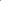 新竹縣國立關西高中學生日前參加全國高中農業類科學生技藝競賽表現不錯，其中園藝科學生曾則詠不僅與同學張晉維獲團體組第一名，他還拿下個人組第一名。曾則詠說，從小就對農藝很有興趣，家裡也有田地，受到父母影響，他時常幫忙農事，為了這次比賽，他花了3個月準備，拿到這樣的好成績，他也很意外。關西高中的前身是關西農校，因此農業類科的學生可以獲得更多的資源，校方也打造原生植物園區、有機栽種溫室等，提供學生更多元完善的教育環境。園藝科主任陳嘉政表示，全國高中農業類技藝競賽共有28所學校、258人參加，看到興大附農、桃園農工等歷屆冠軍學校同場競賽，頓時壓力倍增，看到曾則詠等人拿到第一名，非常欣慰，也與有榮焉。農業類比賽共分為學科、照片識別、花卉繁殖、果樹繁殖、栽培管理等五大類別，曾則詠與張晉維成績脫穎而出，拿下團體組第一名，曾則詠更以最高分奪下個人組第一名。曾則詠說，學校給他很多資源，訓練期間老師不分平日、假日用心指導，他也信心十足一定要拿下第一名，經過這次比賽更確立他的目標，未來將學以致用，鑽研更多農業類的專業知識。關西高中校長吳原榮說，這次農業類競賽，畜產保健科學生周士弘、食品加工科學生邱郁婷也獲得優勝，孩子的優異表現，更確立「適性入學」的重要性。